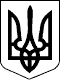 72 СЕСІЯ ЩАСЛИВЦЕВСЬКОЇ СІЛЬСЬКОЇ РАДИ7 СКЛИКАННЯРІШЕННЯ13.08.2018 р.                                       № 1137с. ЩасливцевеПро затвердження розпорядження сільського голови Розглянувши розпорядження сільського голови Плохушко В.О. № 126 від 01.08.2018 « Про переміщення ґрунту» , з метою прискорення будівництва ФАПу в с. Генічеська Гірка, влаштування провул. Південний та Північний с.Щасливцеве , керуючись ст.26 Закону України « Про місцеве самоврядування в Україні», сесія Щасливцевської сільської ради ВИРІШИЛА:Затвердити розпорядження сільського голови № 126 від 01.08.2018  « Про переміщення ґрунту».2. Доручити КП « Комунсервіс» Щасливцевської сільської ради здійснити переміщення ґрунту  з місця оположування крутих берегів вздовж затоки Сиваш з південної сторони села Щасливцеве від газорозподільної станції довжиною . на південь та з західної сторони села Щасливцеве 7км. вбік острова Папаніна ( згідно розпорядження голови Генічеської районної державної адміністрації Херсонської області № 145 від 23.10.2006 р ) та з території між затокою Сиваш та озером Генічеським (південна сторона озера , колишнє місце вибору ґрунту Генічеським солезаводом ) на місце проведення будівництва ФАПу с. Генічеська Гірка,  вул. Набережна ,33-А та  влаштування провул. Південний та Північний с. Щасливцеве Генічеського району Херсонської області.3. Контроль за виконанням рішення покласти на Постійну комісію Щасливцевської сільської ради з питань регулювання земельних відносин та охорони навколишнього середовища.Сільський голова                                                        В.О. Плохушко 